РУКОВОДСТВОпо формированию Календарного плана проекта по программам ФондаРедакция 1.0 № ФРП СК-Р(К/П)-1Ставрополь2017 годПредисловиеРазработано некоммерческой организацией «Фонд развития промышленности Ставропольского края» в соответствии с Постановлением Правительства Ставропольского края от 02 мая 2017 № 186-п                                 «Об утверждении Порядка определения объема и предоставления в 2017 году некоммерческой организации «Фонд развития промышленности Ставропольского края» субсидии в виде имущественного взноса Ставропольского края» за счет средств бюджета Ставропольского края с целью обеспечения ее уставной деятельности».Утверждено Наблюдательным советом некоммерческой организации «Фонд развития промышленности Ставропольского края» (Протокол № 2, вопрос 5.4).Введено в действие с 20.09.2017 Приказом Директора некоммерческой организации «Фонд развития промышленности Ставропольского края» от 20.09.2017 № 25 «О введении в действие Руководства по формированию Календарного плана проекта по программам Фонда».ЦельКалендарный план проекта - логико-структурный документ, определяющий:- полный перечень всех мероприятий по проекту (как ранее осуществленных, так и запланированных);- начало и общую продолжительность проекта и отдельных его этапов;- логическую последовательность и взаимозависимость мероприятий;- порядок и сроки выполнения специальных мероприятий в проекте (разрешительные процедуры, лицензирование, государственная экспертиза, иное);- порядок и сроки завершающих процедур проекта (ввод в эксплуатацию, тестирование промышленного оборудования, выпуск опытнопромышленных партий продукта проекта);- иные значимые события.Календарный план - значимый документ для оценки проекта экспертами Фонда и сторонними экспертами, он демонстрирует экспертам качество проработки проекта и в большинстве случаев позволяет оценить компетенции Заявителя.Общие правила к заполнению Календарного плана проектаФормат Календарного плана задан электронной формой на сайте Фонда. Календарный план связан с бюджетом (сметой) проекта, которую Заявитель также заполняет в соответствии с формой, размещенной на сайте Фонда в составе Резюме проекта. При условии несоответствия Календарного плана смете проекта активная гиперссылка «Календарный план» будет выделена красным цветом и помечена в столбце «Соответствие документа» информационным маркером «Не акцептован». При соответствии двух документов - гиперссылка «Календарный план» будет помечена синим цветом и информационным маркером «Акцептован».Календарный план содержит следующие данные о проекте:Наименование этапа работ,Вид затрат,Наименование отчетного документа, отражающего результат работ,Сроки выполнения с разбивкой по годам и поквартально в каждом году,Стоимость выполнения этапов работ по годам (применимо для формы Календарного плана).Календарный план проекта должен обеспечить соблюдение всех следующих условий:этапы (подэтапы) Календарного плана Проекта не должны иметь временных разрывов (прерываться и начинаться вновь);для всех этапов работ Календарного плана проекта отчетными документами, отражающими результат, должны быть указаны применимые бухгалтерские документы (например, акты КС-1, КС-2, КС-3, накладные ТОРГ-12, акты выполненных работ с приложениями, формы ОС-1, ОС-1а, ОС-1б, ОС-3, НМА-1, М-8, М-11, М-15, справки бухгалтерского учета о формировании стоимости ОС, НМА);ни один из этапов (подэтапов) Календарного плана проекта не может иметь длительность менее двух кварталов, так как незначительные по величине мероприятия необходимо укрупнять до получения итогового отчетного документа, который должен завершать процесс;завершающий этап Календарного плана проекта должен иметь то наименование, которое соответствует формулировке, терминологии и смыслу наименования проекта, а также временным периодам начала или завершения срока (что применимо для проекта).Перечень работ и степень их детализацииВ Календарном плане необходимо привести полный перечень как ранее осуществленных, так и запланированных работ по проекту. При этом для разграничения данных работ рекомендуем Вам обозначить в Календарном плане предполагаемую дату заключения договора целевого займа. С учетом сроков проведения комплексной экспертизы, рассмотрения проекта на Экспертном (в установленных случаях Наблюдательном) совете и последующего этапа подготовки документов с целью заключения договора займа срок получения заемных средств со стороны Фонда составляет не менее 2-ух месяцев с даты подачи документов на комплексную экспертизу. В случае одобрения проекта Экспертным (в установленных случаях Наблюдательным) советом, приложение к договору займа «Календарный план выполнения работ по Проекту» формируется на основании Календарного плана, размещенного на сайте Фонда. При этом в приложении к договору займа «Календарный план выполнения работ по Проекту» будут отражены только планируемые /незавершенные на момент подписания договора займа работы. Работы, проведенные ранее даты заключения договора целевого займа, не будут включены в приложение «Календарный план выполнения работ по Проекту».В Календарном плане необходимо отразить все работы и результаты их выполнения вне зависимости от источника финансирования данных работ.Форма Календарного плана предусматривает отражение Заемщиком подробного перечня запланированных в проекте работ и мероприятий. Детализирующие подэтапы Календарного плана введены для тех случаев, когда степень развития проекта на момент его экспертизы Фондом уже позволяет Заявителю достаточно детально описать основную часть работ, направленных на выполнение основных этапов Календарного плана проекта.При этом при подготовке Календарного плана должны быть соблюдены следующие рекомендации:подэтап не должен начинаться ранее и заканчиваться позже соответствующего этапа;при одновременном выполнении однородных мероприятий (например, закупка оборудования для различных технологических процессов) данные мероприятия на разные этапы (подэтапы) не дробятся.этапы (подэтапы) Календарного плана, не подразумевающие получение разрешений, сертификатов, оформление ключевых технических документов и пр., а также, при незначительной стоимости таких работ, необходимо укрупнять с другими этапами (подэтапами).Календарный план проекта должен обеспечивать выполнение Технических задач, достижение Технических результатов проекта и целевых показателей эффективности использования займа.Календарный план проекта предполагает выделение в отдельное мероприятие тех работ, для которых верно следующее:обязательность выполнения для достижения Технических задач и Технических результатов проекта;период начала и завершения этапов (подэтапов) работ может быть достоверно определен;при завершении этапов (подэтапов) работ происходит оформление документов бухгалтерского учета или осуществляется техническая приемка и проверка результата.В Календарном плане проекта должен отдельно отражаться ввод в эксплуатацию обособленных комплексов основных и вспомогательных производств. Если при реализации проекта предполагается ежегодное существенное увеличение объемов производства, это рекомендуется указывать отдельными этапами (подэтапами) Календарного плана.Отчетные документы, отражающие результат работВ качестве отчетных документов рекомендуем указывать:бухгалтерские (закрывающие) документы (подтверждающие выполнение мероприятия), договоры и платежные поручения по оплате аванса (подтверждающие начало работ);заявки на регистрацию РИД и документы, устанавливающие правообладание, оформление права собственности и получение необходимых лицензий, согласований, разрешений;технические документы, регламентирующие производство продукции, получение сертификатов, требования к продукции/результатам или проектные документы.Оформление результатов работ по НИОКРЕсли реализация проекта предполагает выполнение научно-исследовательских, опытно-конструкторских и технологических работ, по которым предполагается получение патента на полезную модель, промышленный образец или изобретение, рекомендуется, с учетом требований положения о бухгалтерском учете ПБУ №17-02 (приказ Министерства финансов РФ от 19 ноября 2002 г. № 115н), оформлять проведение данных работ приказом генерального директора Заемщика.Принцип соответствияДанные, приведенные в Календарном плане, должны быть согласованы с иными документами по проекту, в частности, с техническим заданием и сметой проекта. При этом расходы из средств займа, предусмотренные в Смете проекта по определенному Виду затрат, должны отражаться по этапу Календарного плана, в ходе которого предполагается осуществлять соответствующие затраты. Так, например, если в смете проекта предусмотрено приобретение оборудования, в Календарном плане необходимо отразить работы по приобретению и установке оборудования. Если приобретение оборудования предполагается за счет средств займа, то в Календарном плане по этапу «Работы по приобретению и установке оборудования» необходимо указать соответствующий Вид затрат.Если сметой предусмотрены расходы из средств займа по Виду затрат «Работы и услуги, выполняемые третьими лицами, приобретение прав», то это должно быть отражено по этапам Календарного плана, предполагающим проведение работ с привлечением сторонних организаций.Наименования работ в проекте должны позволять оценить суть и характер выполнения работ. Не рекомендуется в качестве наименований работ использовать наименования направлений расходования средств по проекту. Календарный план должен носить индивидуальный характер.Терминологию работ в проекте рекомендуем сохранять таким образом, чтобы в процессе экспертизы проекта эксперты могли соотнести содержание всех документов, а после заключения договора займа процедура контроля со стороны Фонда также была максимально упрощена как для Фонда, так и для Заявителя.Прозрачность и терминологическая ясность проекта, взаимосвязь всех документов проекта позволит в будущем сократить число дополнительных пояснений Заемщиком технических особенностей и обоснования расходов в проекте.Возможность внесения изменений в Календарный планС развитием проекта Календарный план может быть изменен по инициативе Заявителя или в связи с замечаниями экспертов Фонда.Изменение Календарного плана на этапе исполнения договора займа возможно. Вместе с тем рекомендуем обратить особое внимание на подготовку Календарного плана. После подписания договора целевого займа внесение по инициативе Заемщика существенных изменений в Календарный план в соответствии со Стандартами Фонда осуществляется с взиманием платы с Заемщика в размере 0,1% от суммы займа.Контроль реализации проектаПосле заключения договора займа Календарный план является приложением к нему и служит инструментом контроля исполнения целей и задач проекта. Календарный план также принимается во внимание контролерами Фонда при акцептовании платежей.Уважаемый Заявитель!Если у Вас возникли вопросы, их можно задать:специалистам консультационного центра Фонда, чьи данные Вы всегда можете найти на сайте Фонда,специалисту, сопровождающему экспресс-оценку или процесс подготовки проекта для комплексной экспертизы,Менеджеру проекта на этапе комплексной экспертизы и подготовки к Экспертному совету,Отделу сопровождения проектов и Отделу контроля реализации проектов на этапе исполнения договора займа.Фонд не оказывает заявителям услуги по подготовке проектных документов (включая финансовую модель) и не аккредитует компании, оказывающие такие услуги. При необходимости Вы можете обратиться за помощью к финансовым консультантам.Некоммерческая организация «Фонд развития промышленности Ставропольского края», 355044, г.Ставрополь, пр-т Кулакова, 18, тел./факс(8652)24-58-31, www.FRP-stavregion.ru, FRP@stavregion.ru.________________Приложениек Руководству к формированию Календарного плана проектаПример:КАЛЕНДАРНЫЙ ПЛАН ВЫПОЛНЕНИЯ РАБОТ ПО ПРОЕКТУПроект: «Название проекта»Номер Проекта: 0000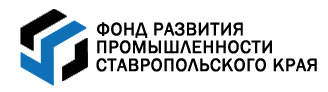 УТВЕРЖДЕНЫРешением заседания Наблюдательного совета некоммерческой организации «Фонд развития промышленности Ставропольского края»(Протокол заседания Наблюдательного совета некоммерческой организации «Фонд развития промышленности Ставропольского края» № 2 от 31 августа 2017 г., вопрос 5.4) Введены в действие приказом некоммерческой организации «Фонд развития промышленности Ставропольского края» от 20.09.2017 г. № 25№ п/пНазвание этапа работ/ задачи и мероприятия по их решениюВид затрат сметы расходования средств займаНаименование отчетного документа, отражающего результатСроки выполнения (поквартально)Сроки выполнения (поквартально)Сроки выполнения (поквартально)Сроки выполнения (поквартально)Сроки выполнения (поквартально)Сроки выполнения (поквартально)Сроки выполнения (поквартально)Сроки выполнения (поквартально)Сроки выполнения (поквартально)Сроки выполнения (поквартально)Сроки выполнения (поквартально)Сроки выполнения (поквартально)Сроки выполнения (поквартально)№ п/пНазвание этапа работ/ задачи и мероприятия по их решениюВид затрат сметы расходования средств займаНаименование отчетного документа, отражающего результат2017 г.2018 г.2018 г.2018 г.2018 г.2019 г.2019 г.2019 г.2019 г.2020 г.2020 г.2020 г.2020 г.№ п/пНазвание этапа работ/ задачи и мероприятия по их решениюВид затрат сметы расходования средств займаНаименование отчетного документа, отражающего результатIVкв.Iкв.IIкв.IIIкв.IVкв.Iкв.IIкв.IIIкв.IVкв.Iкв.IIкв.IIIкв.IVкв.1Разработка нового продукта1.1Проведение ОКР и ОТРРаботы и услуги, выполняемые третьими лицами, приобретение прав/Материалы и комплектую-щиеПриказ ГД о проведении ОКР, акт завер-шения ОКР, бух.справка о стоимости НМА, акт вып.работ, акт списания ТМЦ (М-15)1.1.1Проведение ОКР по   Продукту 1Работы и услуги, выполняемые третьими лицами, приобретение прав /Материалы и комплектую-щиеПриказ ГД о проведении ОКР, акт завер-шения ОКР, бух.справка о стоимости НМА, акт вып.работ, акт списания ТМЦ (М-15)1.1.2Проведение ОКР по  Продукту 2Работы и услуги, выполняемые третьими лицами, приобретение прав /Материалы и комплектую-щиеПриказ ГД о проведении ОКР, акт завер-шения ОКР, бух. справка о стоимости НМА, акт вып. работ, акт списания ТМЦ (М-15)1.2Технические, производственнотехнологические маркетинговые испытания и тестирование. (изго-товление и испытание опытно-про-мышленных партий продукции)Работы и услуги, выполняемые третьими лицами, приобретение прав /Материалы и комплектую-щиеАкт о выпуске опытной партии, акт вып. работ, акт списания ТМЦ (М-15), протоколы испытаний1.2.1Изготовление и испытание опытно-промышленных партий Продукта 1Работы и услуги, выполняемые третьими лицами, приобретение прав /Материалы и комплектующиеАкт о выпуске опытной партии, акт вып. работ, акт списания ТМЦ (М-15), протоколы испытаний1.2.2Изготовление и испытание опытно-промышленных партий Продукта 2Работы и услуги, выполняемые третьими лицами, приобретение прав /Материалы и комплектую-щиеАкт о выпуске опытной партии, акт вып. работ, акт списания ТМЦ (М-15), протоколы испытаний1.3СертификацияРаботы и услуги, выполняемые третьими лицами, приобретение прав /Материалы и комплектую-щиеСертификат на продукцию, акт вып. работ, акт списания ТМЦ (М-15), протоколы испытаний1.3.1Сертификация по Продукту 1Работы и услуги, выполняемые третьими лицами, приобретение прав /Материалы и комплектую-щиеСертификат на продукцию, акт вып. работ, акт списания ТМЦ (М-15), протоколы испытаний1.3.2Сертификация по Продукту 2Работы и услуги, выполняемые третьими лицами, приобретение прав/Материалы и комплектую-щиеСертификат на продукцию, акт вып. работ, акт списания ТМЦ (М-15), протоколы испытаний2Приобретение оборудования (в том числе за счет собственных средств)ПриобретениеоборудованияДоговор, платежное поручение оплаты аванса, документы поставки2.1Оборудование: 1,2,3,4 (указать основные единицы оборудования)ПриобретениеоборудованияДоговор, платежное поручение оплаты аванса, документы поставки2.2Оборудование 5ПриобретениеоборудованияДоговор, платежное поручение оплаты аванса, документы поставки2.3Оборудование 6 (за счет собственных средств)Договор, платежное поручение оплаты аванса, документы поставки3Монтаж и пусконаладочные работы оборудования (в том числе за счет собственных средств)ПриобретениеоборудованияАкт ввода в эксплуатацию (ОС-1), Акт вып. работ, КС-2 по СМР и ПНР3.1Оборудование: 1,2,3,4,5 (указать основные единицы об-ия)ПриобретениеоборудованияАкт ввода в эксплуатацию (ОС-1), Акт вып. работ, КС-2 по СМР и ПНР3.2Оборудование 6(за счет собственных средств)-Акт ввода в эксплуатацию (ОС-1), Акт вып. работ, КС-2 по СМР и ПНР4Завершающий пункт КП, конкрети-зирующий достижение цели проек-та и соответствующий по формули-ровкам названию Проекта-Документы, подтверждающие выполение ЦПЭ и достижение целей и результатов указанных в ТЗ